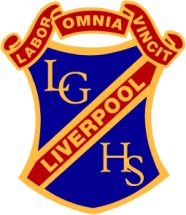 	Liverpool Girls’ High School	Innovation  Excellence  Learning	Studies of Religion II	STAGE 6 PRELIMINARY ~ COURSE OUTLINEStudies of Religion II promotes an understanding and critical awareness of the nature and significance of religion and the influence of beliefs systems and religious traditions on individuals and within societies. It emphasises the development of skills of analysis, independent research, collaboration and effective communication. These skills empower students to become critically reflective learners. Students will value, acknowledge and appreciate fundamental rights of religious and non-religious believers, rules and laws that promote fairness, justice and equality in society. They will utilise empathy and ethically responsible research practices to explore religious diversity within Australia. 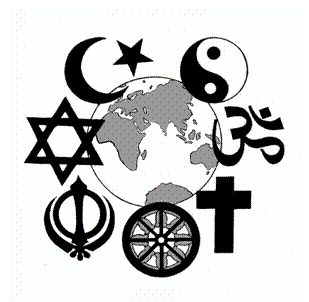 PRELIMINARY COURSE CONTENTNature of Religion and Beliefs (16 indicative hours) – the expression of religious thought and practice in various belief systemsStudies of three religious traditions (Buddhism or Christianity or Hinduism or Islam or Judaism)  (22 indicative hours each) – living religious systems that link directly with the life of adherentsReligions of Ancient Origin (22 indicative hours) – the response of religions of ancient origin to the human search for ultimate meaning and purposeReligion in Australia pre-1945 (16 indicative hours) – the establishment and development of religious traditions in Australia pre-1945SYLLABUS OUTCOMESA student …P1 	describes the characteristics of religion and belief systemsP2	identifies the influence of religion and belief systems on individuals and societyP3 	investigates religious traditions and belief systems P4 	examines significant aspects of religious traditionP5 	describes the influence of religious traditions in the life of adherentsP6 	selects and uses relevant information about religion from a variety of sourcesP7 	undertakes effective research about religion, making appropriate use of time and resourcesP8 	uses appropriate terminology related to religion and belief systemsP9 	effectively communicates information, ideas and issues using appropriate written, oral and graphic formsBOSTES PRELIMINARY ASSESSMENT INFORMATIONEVIDENCE OF LEARNING (Assessment)REPORTING PERFORMANCE AND ACHIEVEMENT IN PRELIMINARY COURSESThe Common Grade Scale shown below is used to report student achievement and performance in the Preliminary Stage 6 year in all NSW schools. The Common Grade Scale describes performance and achievement at each of five grade levels.ComponentComponentWeightingAKnowledge and understanding of course content 40 BSource-based skills 20 CInvestigation and research 20 DCommunication of information, ideas and issues in appropriate forms 20 100 Task No.Targeted OutcomesLearning ContextTaskDate DueWeightingWeightingWeightingWeightingMarksTask No.Targeted OutcomesLearning ContextTaskDate DueABCDMarks1P – 1, 2, 6, 8, 9Nature of Religion and BeliefsMid-course examinationTerm 1Wks 9-1010%10%20%2P – 3, 4, 5, 6, 7, 8,, 9Religious Tradition StudyResearch TaskTerm 2Week 910%15%15%40%3P – 3, 4, 5, 6, 7, 8, 9Religions of Ancient OriginResearch and PresentationTerm 3Week 55%5%10%4P – 1, 2, 3, 4, 5, 6, 8, 9Religious Tradition Studies, Religions of the Ancient Origin and Religion in Australia pre 1945End of Course ExaminationTerm 3Wks 9-1020%10%30%TOTALTOTALTOTALTOTALTOTAL40%20%20%20%100%AThe student demonstrates extensive knowledge of content and understanding of course concepts, and applies highly developed skills and processes in a wide variety of contexts. In addition the student demonstrates creative and critical thinking skills using perceptive analysis and evaluation. The student effectively communicates complex ideas and information.BThe student demonstrates thorough knowledge of content and understanding of course concepts, and applies well-developed skills and processes in a variety of contexts. In addition the student demonstrates creative and critical thinking skills using analysis and evaluation. The student clearly communicates complex ideas and information.CThe student demonstrates sound knowledge of content and understanding of course concepts, and applies skills and processes in a range of familiar contexts. In addition the student demonstrates skills in selecting and integrating information and communicates relevant ideas in an appropriate manner.DThe student demonstrates a basic knowledge of content and understanding of course concepts, and applies skills and processes in some familiar contexts. In addition the student demonstrates skills in selecting and using information and communicates ideas in a descriptive manner.EThe student demonstrates an elementary knowledge of content and understanding of course concepts, and applies some skills and processes with guidance. In addition the student demonstrates elementary skills in recounting information and communicating ideas.